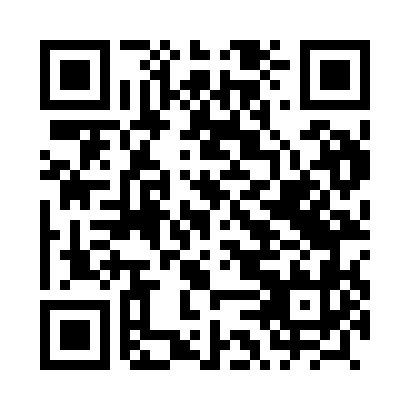 Prayer times for Huta Wielka, PolandWed 1 May 2024 - Fri 31 May 2024High Latitude Method: Angle Based RulePrayer Calculation Method: Muslim World LeagueAsar Calculation Method: HanafiPrayer times provided by https://www.salahtimes.comDateDayFajrSunriseDhuhrAsrMaghribIsha1Wed2:255:0512:385:488:1310:442Thu2:245:0312:385:498:1510:443Fri2:245:0112:385:508:1610:454Sat2:234:5912:385:518:1810:465Sun2:224:5712:385:528:2010:466Mon2:214:5512:385:548:2210:477Tue2:204:5312:385:558:2410:488Wed2:194:5112:385:568:2510:499Thu2:194:4912:385:578:2710:4910Fri2:184:4812:385:588:2910:5011Sat2:174:4612:385:598:3010:5112Sun2:164:4412:386:008:3210:5213Mon2:164:4212:386:018:3410:5214Tue2:154:4112:386:028:3610:5315Wed2:144:3912:386:038:3710:5416Thu2:144:3712:386:048:3910:5417Fri2:134:3612:386:058:4110:5518Sat2:134:3412:386:068:4210:5619Sun2:124:3312:386:068:4410:5720Mon2:114:3112:386:078:4510:5721Tue2:114:3012:386:088:4710:5822Wed2:104:2812:386:098:4810:5923Thu2:104:2712:386:108:5010:5924Fri2:094:2612:386:118:5111:0025Sat2:094:2512:386:128:5311:0126Sun2:094:2312:386:138:5411:0127Mon2:084:2212:396:138:5611:0228Tue2:084:2112:396:148:5711:0329Wed2:074:2012:396:158:5811:0330Thu2:074:1912:396:168:5911:0431Fri2:074:1812:396:169:0111:05